農産加工研修　基礎　開催要領１　目　的　　　　　これから農産物の加工・販売を予定している、農産加工初心者の方を　　対象とした、農産加工の基礎を学ぶコースです。２　期　日       【春コース】令和５年５月１０日（水）から６月２１日（水）までの全４日間【秋コース】令和５年１０月４日（水）から１１月１５日（水）までの全４日間※ いずれかのコースを選択してください。※ 全４回を通して受講していただきます。３　募集期間  【春コース】　令和５年４月１日（土）～４月１３日（木）※ 期日厳守　【秋コース】　令和５年９月１日（金）～９月１３日（水）なお、申し込みが定員を超えた場合、抽選となりますのでご了承ください。抽選結果の連絡については、抽選後速やかにご連絡致します。４　場　所　　    福島県農業総合センター農業短期大学校            　　  〒969-0292　　西白河郡矢吹町一本木446番地1            　　  電話　0248-42-4114（研修部）　FAX　0248-44-4553　　　　　　　　  E-mail　nougyou.noutan@pref.fukushima.lg.jp５　主　催　　    福島県農業総合センター農業短期大学校（アグリカレッジ福島）６　内　容　　７　受講対象者　　県内の農産物加工販売予定者（原則として農業者を優先とします。）８　募集定員　　１５名９　申込方法　　　別紙受講願書と事前提出資料に必要事項を記入し、メール・ＦＡＸ・郵送・持込により、本校に直接お申し込みください。なお、メール・ＦＡＸ・郵送でお申し込みされた場合、上記の電話           までご確認くださいますようお願いします。受付時間：平日８：３０～１７：１５※ 確認の電話をされず、当校に受講願書が届かなかった場合は、受講願書を受理することができません。10　持　参　品　　筆記用具、昼食等（実習時は、エプロン、三角巾）11  その他　  研修中に撮影する写真は、広報資料に用いる場合があります。受　講　願　書令和　　年　　月　　日　福島県農業総合センター農業短期大学校長福島県農業総合センター農業短期大学校の研修を受講したいので出願します。研修内容変更や受講確認の際、御連絡しますので、下記の空欄に御記入願います。注）御記入いただいた内容は、研修事務にのみ使用させていただきます。なお、農林事務所への情報提供に同意いただいた場合はその他の研修案内、６次化関係のお知らせに使用する場合があります。これ以外の目的には使用いたしません。（※大学校記入欄　　　月　　　日受付　氏名　　　　　　　　　　）（事前提出資料）　　　　　　　　　　　　　　　　　　　　　　　　　　　　　　　　　　　　　　　　　　　　　氏名　　　　　　　　　１．加工に使いたい作物名を教えてください。２．作りたい加工品名を教えてください。３．今回の研修で学びたいことを教えてください。 ４．加工施設について教えてください。（該当を○で囲む）※記載された内容は、研修の資料に用いる場合があります。農業短期大学校アクセス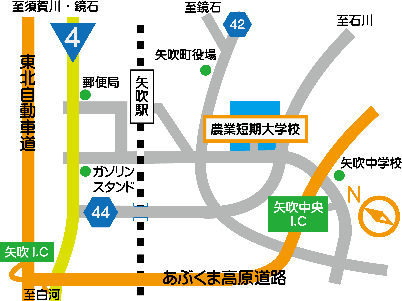 （アグリカレッジ福島）JR矢吹駅より徒歩20分あぶくま高原道路矢吹中央I.C.より自動車で3分校 内 案 内 図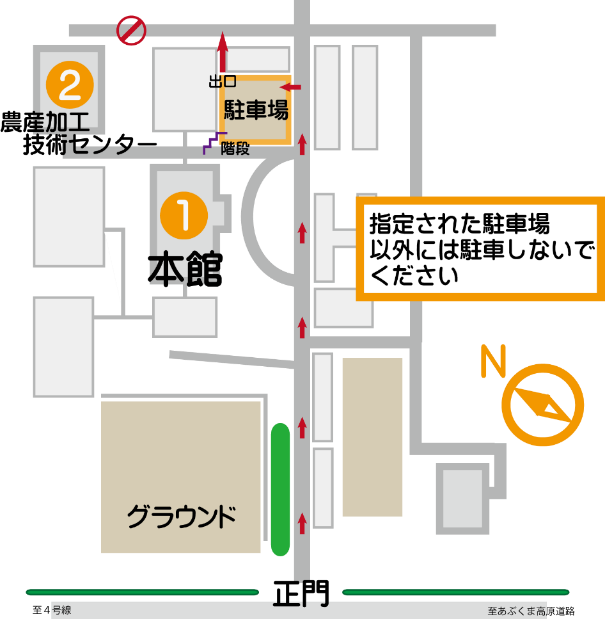 研修名称・内容講　師春コース秋コース【営業許可と食品表示】・HACCPに沿った衛生管理、食品営業許可・栄養表示県南保健福祉事務所
衛生推進課職員健康増進課職員5/10(水)10:00～15:0010/4（水）10:00～15:00【殺菌と包装】・食品の殺菌方法・６次化に関する補助事業等の紹介県産品加工支援センター職員農林企画課職員5/24（水）10:00～15:0010/18（水）10:00～15:00【瓶詰め・袋詰め食品】・瓶詰め、袋詰めの加工方法・瓶詰め実習本校職員6/7（水）10:00～15:0011/1（水）10:00～15:00【事例紹介】・優良農産加工経営者による事例紹介・加工所運営優良農産加工経営者中小企業診断士6/21（水）10:00～15:0011/15（水）10:00～15:00研修の種類【農産加工研修　基礎】　　春コース・秋コース（該当を○で囲む）（ふりがな）氏名生年月日S・H　　　年　　　月　　　日（　　　　歳）住所〒　　　　市・郡本研修受講の理由食品営業許可取得（該当を○で囲む）食品営業許可取得（該当を○で囲む）有　・　無有　・　無有の場合1．飲食店営業　　2．菓子製造3．清涼飲料水製造4．みそ又はしょうゆ製造5．そうざい製造　6．密封包装食品製造業7．その他（　  　　　　　）電話携帯職業　1．農業　　　　　2．その他（　　　　　　　　　　　　）　1．農業　　　　　2．その他（　　　　　　　　　　　　）　1．農業　　　　　2．その他（　　　　　　　　　　　　）　1．農業　　　　　2．その他（　　　　　　　　　　　　）所属する加工団体所属する加工団体販売している直売所等の名称販売している直売所等の名称農林事務所への個人情報の提供（該当を○で囲む）農林事務所への個人情報の提供（該当を○で囲む）同意する・同意しない同意する・同意しない同意する・同意しない加工施設所 有  2. 建設予定  3. その他(　　 　　　　　)加工者人数　　　　　　　　　名導入したい加工機器1.　真空包装機   　　2.　ブラストチラー3.　スチームコンベクションオーブン 4.　特になし5.　その他（　　　　　　　　　　　　　　　　　）取得したい食品営業許可1．飲食店営業　　　　2．菓子製造3．清涼飲料水製造　　4．みそ又はしょうゆ製造5．そうざい製造　　　6．密封包装食品製造業7．その他（　　　　　  　　　　　　　　　　　）